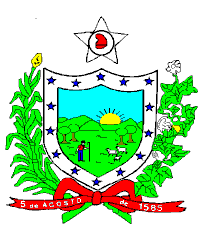 ESTADO DA PARAÍBASECRETARIA DE ESTADO DA EDUCAÇÃO E 
DA CIÊNCIA E TECNOLOGIA DA PARAÍBA – SEECT/PB COMPROVANTE DE ENTREGA FÍSICA DE DOCUMENTOS 
(POR ENVELOPE FECHADO E LACRADO)Tendo em consideração as informações preenchidas acima e na qualidade de candidato (a) regularmente inscrito (a) no Edital enumerado, venho por meio deste APRESENTAR DOCUMENTAÇÃO EM ENVELOPE FECHADO E LACRADO PARA INVESTIDURA NO ENCARGO APROVADO à Coordenação Geral do Programa na sede da Secretaria de Estado da Educação e da Ciência e Tecnologia da Paraíba, conforme requisitado no Edital de Seleção e no Ofício de convocação, de modo que o Setor de Protocolo da SEECT/PB incumbido em realizar o recebimento do material não se responsabilizará por documentos recebidas com erros de preenchimento no formulário ou por ausência de entrega da documentação comprobatória.João Pessoa, ______ de _______________ de 2021.IDENTIFICAÇÃOIDENTIFICAÇÃONÚMERO DO EDITALNOME DO CANDIDATOCPF DO CANDIDATONOME DO ENTREGADORRG DO ENREGADORCPF DO ENREGADORRegistro do Recebimento pelo Setor de Protocolo da SEECT/PB____________________________________ASSINATURA DO CANDIDATO